Výroční zpráva Gymnázia T. G. Masaryka Zastávka, příspěvková organizace, za školní rok 2017/2018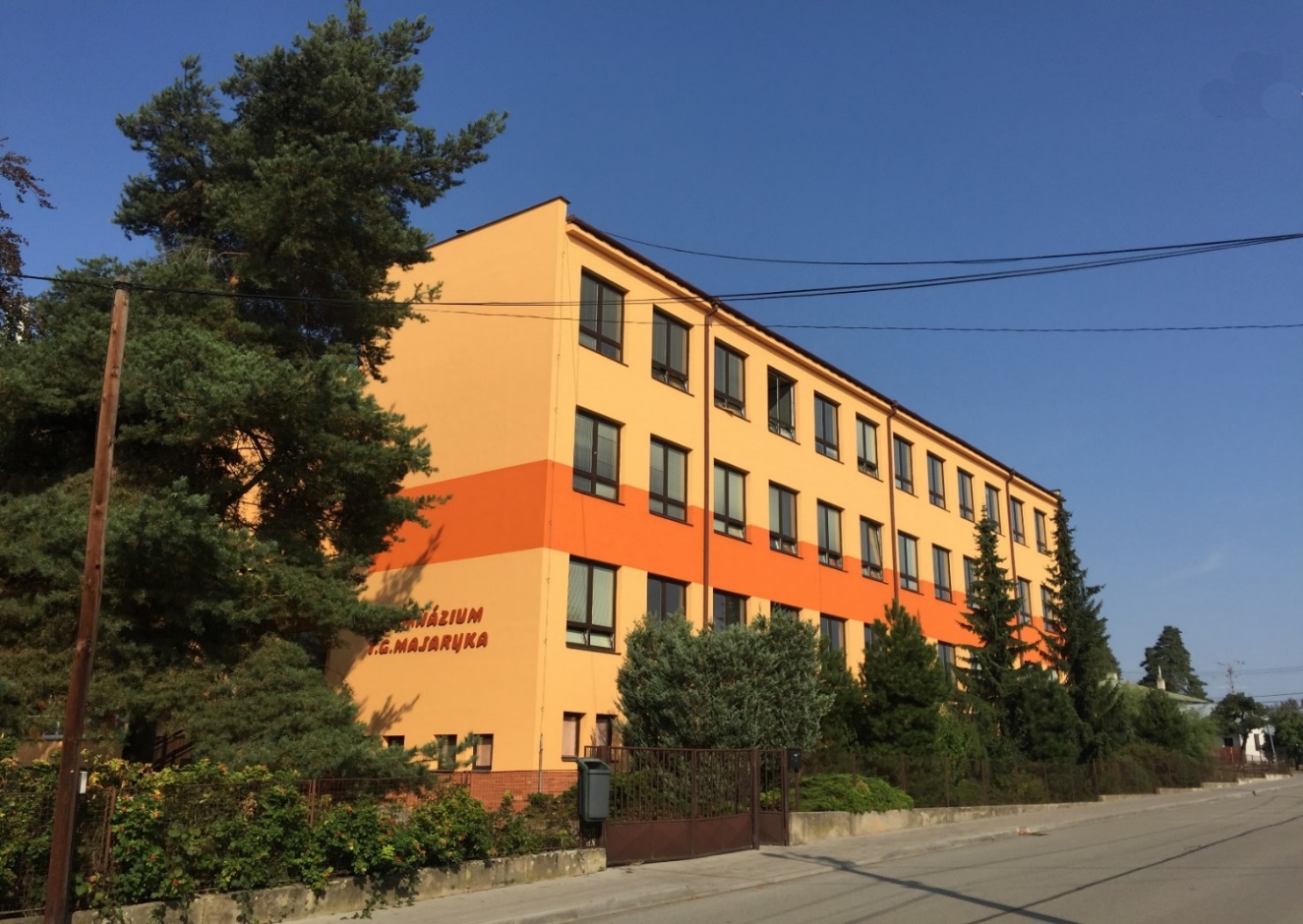 Obsah:1.	Charakteristika školy2.	Činnost školy v roce 2017/2018	2. 1.	Úvod	2. 2.	Nejdůležitější akce školy ve školním roce 2017/2018	2. 3.	Exkurze a výlety2. 4.	Soutěže a olympiády3.	Výsledky výchovy a vzdělání	3. 1.	Prospěch	3. 2.	Výsledky maturitní zkoušky	3. 3.	Celkový počet neomluvených hodin	3. 4.	Plnění učebních plánů	3. 5.	Úspěšnost absolventů při vstupu na vysoké školy4.	Učební plány5. 	Přijímací řízení5. 1.	Protokol o konání přijímacího řízení do čtyřletého vzdělávacího oboru 79-41-K/41 pro školní rok 2018/20195. 2.	Protokol o konání přijímacího řízení do šestiletého vzdělávacího oboru 79-41-K/61 pro školní rok 2018/20196.	Kontroly ve škole7.	Zaměstnanci školy	7. 1.	Personální zabezpečení provozu  ve školním roce 2017/2018	7. 2.	Kvalifikovanost a aprobace	7. 3.	Další vzdělávání zaměstnanců8.	Výkon státní správy9.	Účast na projektech10.	Další údaje o škole	10. 1.	Činnost školské rady	10. 2.	Popis některých akcí školy	10. 3.	Účast v olympiádách a soutěžích	10. 4.	Zpráva o prevenci sociálně patologických jevů	10. 5.	Doplňková činnost	10. 6.	Zájmové kroužky ve škole	10. 7.	Činnost Gymnazijní společnosti11. 	Hodnocení a závěr12.	Přílohy1. 	Základní charakteristika školyNázev školy:		Gymnázium T. G. Masaryka Zastávka, příspěvková organizaceIČO:			49459899IZO:			102191573Název zřizovatele:	Jihomoravský krajTypy studia:		1. 79-41-K/41 Gymnázium			    denní forma vzdělávání	                     délka vzdělávání: 4 r. 0 měs.					    nejvyšší povolený počet žáků v oboru	1282. 79-41-K/61 Gymnázium			    denní forma vzdělávání (od šk.r.14/15) délka vzdělávání: 6 r. 0 měs.				    nejvyšší povolený počet žáků v oboru	            1923. 79-41-K/81 Gymnázium			    denní forma vzdělávání	                      délka vzdělávání: 8 r. 0 měs.					    nejvyšší povolený počet žáků v oboru	256Poslední zápis do rejstříku škol a školských zařízení:  č.j. MŠMT – 43746/2012-62č.j. JMK 136881/2012 OŠSpis. zn. S-JMK 136881/2012 OŠ  Studijní program školy:	Školní vzdělávací program Čtyřleté všeobecné studium 	„Quidquid discis, tibi discis“  z 1. 9. 2009				Školní vzdělávací program Osmileté všeobecné studium 						„Quidquid discis, tibi discis“  z 1. 9. 2007Školní vzdělávací program Šestileté všeobecné studium 	„Quidquid discis, tibi discis“  z 1. 9. 2014Organizace působící na škole: 1.  Gymnazijní společnost  z. s.  2.  Sportovní klub při Gymnáziu T. G. Masaryka v Zastávce  3.  Klub absolventů Gymnázia v Zastávce, z. s.,Další součást školy:		Školní jídelna při Gymnáziu T. G. Masaryka2. 	Činnost školy v roce 2017/20182. 1.	ÚvodŠkola se ve své práci řídila plánem práce ze začátku školního roku. Některé změny byly zapracovány postupně podle potřeb školy. Každý měsíc byl plán práce školy konkretizován měsíčními plány práce. Nejdůležitější rozhodnutí ředitele byla vydávána v písemné podobě a evidována (1/1718 – 10/1718). Obecné cílevýchova studentů k demokracii a humanitěkvalitní a na vysoké úrovni vedená příprava ke studiu na vysokých školáchporovnání výsledků našich studentů s úrovní žáků na základní školevysoká náročnost při maturitních zkouškáchzvýšení počtu žáků maturujících z přírodovědných předmětůvytváření podmínek pro využití volného času studentůrozvoj činnosti Gymnazijní společnosti a školního Sportovního klubupodpora práce studentské samosprávyplnění programu výchovy ke zdravému životnímu stylupříprava studentů pro mimořádné situaceprevence drogové závislosti a dalších asociálních jevůvzdělávání podle vlastního vzdělávacího programupráce s potencionálními studenty šestiletého studijního programupříprava na znovuzavedení osmiletého studijního programu Konkrétní cíle a nejdůležitější akce v jednotlivých ročnících:Prima S lyžařský výcvikový kurzzapojení do soutěží a olympiádSekunda S vlastivědná exkurze se sportovní náplnívýběr talentovaných studentů pro soutěže a olympiády zapojení do zájmové činnostievaluace výsledků studia na nižším stupni gymnáziaTercie Skurzy taneční a společenské výchovyzapojení do soutěží a olympiádlyžařský výcvikový kurz Kvarta Spříprava na volbu volitelných předmětůvlastivědná exkurze do Prahyprofilování studentů pro budoucí studiumsportovní vodácký kurzpříprava pro zapojení do SOČ1. ročníkseznámení s úrovní studentů a vyrovnání případných rozdílů v úrovni znalostíadaptace studentů na režim ve škole – adaptační pobytkurzy taneční a společenské výchovylyžařský výcvikový kurz2. ročníkpříprava na volbu volitelných předmětůvlastivědná exkurze do Prahyprofilování studentů pro budoucí studiumsportovní vodácký kurzpříprava pro zapojení do SOČSeptima, 3. ročníkprofilace studentůpříprava ke státní zkoušce z jazykůzapojení do SOČOktáva, 4. ročníkhistorická a zeměpisná poznávací exkurze do zemí Evropské uniepřihlášky na vysoké školyodpovědná příprava na maturitu a přijímací zkoušky na VŠ2. 2	Nejdůležitější akce školy ve školním roce 2017/20184. 9. 2017		Slavnostní zahájení školního roku13. 9.			Sportovní den23. 9.			Absolventský den pořádaný Klubem absolventů26. 9. v 13:00		Pedagogická rada a provozní porada 15:30	První třídní schůzky 16:30	Valná hromada Gymnazijní společnosti28. 9.			Den české státnosti29. 9.			Filmová výchova 3. 10.	14:00 - 17:00	Přípravka V. – první schůzka 2. semestru19. 10.			Veletrh středních škol – Didacta Třebíč25. 10.			Projektový den „Učíme se vzájemně“26. – 27. 10.		Podzimní prázdniny28. 10. 		Den vzniku samostatného československého státu31. 10.			Pedagogická rada a provozní porada7. 11.			Přípravka V. - druhá schůzka 2. semestru			16. 11.	08:00		Vzpomínka listopadových událostí v roce  1989				(rozhlasový projev)	08:30		Slavnostní zápis nových žáků 1. ročníku a primy 	 			výchovný koncert I. skupina  			10:00		výchovný koncert II. skupina 			                         12:00		Tradiční studentský program ke Dni studentstva	17. 11.			Den boje za svobodu a demokracii - státní svátek28. 11.			Okresní kolo v odbíjené kat. SŠ VI B  H+D (organizujeme)28. 11.	13:00		Pedagogická rada a provozní porada				15:00 - 17:00	Konzultace o prospěchu	 1. 12. 			Termín přihlášky k maturitě6. 12.	14:00 - 17:00  Přípravka V. - třetí schůzka 2. semestru6. 12.	12:00 -  17:00	Den otevřených dveří19. 12.			Filmová výchova kino Rosice	12:00		Pedagogická rada a provozní porada20. 12.			Sportovní den	- kolektivní hry					21. 12.	7:55 - 8:40	třídnická hodina8:45		objektové cvičení - nácvik evakuace22. 12.	8:00 - 9:00	Vánoční "Zpívání“23. 12. -  2. 1. 2018 	Vánoční prázdniny3. 1. 2018		Nástup do školy, připomenutí 21. výročí vzniku České republiky8. 1.	14:00 - 17:00	Přijímačky nanečisto12. 1.	 		Stužkovací ples školy30. 1. 			Ukončení pololetní klasifikace a zadání známek do systému Bakaláři	13:00		Pedagogická rada a provozní porada31. 1. 			Pololetní vysvědčení2. 2.			Pololetní prázdniny5. 2. - 11. 2.		Jarní prázdniny 11. - 18. 2. 	projekt EDISON12. 2. - 16. 2.	Profesně orientační týden – Berufsorientierungswoche v rámci projektu AKTION13. 2.			SOČ – školní kolo17. - 24. 2.		LVK  S1.A - Slovensko (Dolný Kubín)27. 2.			Pedagogická rada a provozní porada28. 2.			Volejbalový turnaj – SŠ V D+H – okresní finále (organizujeme)1. 3.			Zahájení přijímacího řízení 4. - 10. 3.		LVK  třídy C1.A, S4.A – Rakousko (Lienz)27. 3.			Okresní kolo IVT (organizujeme)27. 3.			Volejbalový turnaj – okresní finále ZŠ IV D (organizujeme)Pedagogická rada a provozní porada			Nejpozdější termín odeslání pozvánek k přijímacím zkouškám29. - 30. 3.		Velikonoční prázdniny2. 4.			Pondělí velikonoční – státní svátek4. 4. 			Fotografování školy10. 4.			Volejbalový turnaj – okresní finále ZŠ IV H (organizujeme)11. 4.			Písemné práce (PP) z českého jazyka – společná část mat. zkoušky			Ředitelské volno12. 4.			jednotné přijímací zkoušky do 79-41-K/41 – jednotné – 1.termín13. 4.			jednotné přijímací zkoušky do 79-41-K/61 – jednotné – 1. termín16. 4.	 		jednotné přijímací zkoušky do 79-41-K/41 – jednotné – 2. termín17. 4.	 		jednotné přijímací zkoušky do 79-41-K/61 – jednotné – 2. termín24. 4.  	13:00		Pedagogická rada a provozní porada          			Pedagogická rada pro 4. ročník a oktávu14:30 – 17:00	Konzultace o prospěchu27. 4.	11:00		vystoupení Mighty Shake Rosice30. 4.			ředitelské volno1. 5.			Státní svátek7. 5.			Filmová výchova kino Rosice8. 5.			Státní svátek10. 5.			Náhradní termín přijímacích zkoušek pro všechny obory – 1.termín11. 5.			Náhradní termín přijímacích zkoušek pro všechny obory – 2.termín2. - 9. 5.		didaktický test z matematiky				písemná práce z Aj	   		didaktický test z Čj			didaktický test z Aj			písemná práce z Fj			didaktický test z Fj11. 5.			Majáles 201815. 5.			Uvolnění výsledků maturitních testů10. 5. – 16. 5.		Přípravný týden maturantů16. 5. 			II. kolo přijímacího řízení do 79-41-K/4117. – 18. 5.	 	Ústní část společné části maturitní zkoušky 21. – 23. 5. 		Profilová část maturitní zkoušky25. 5.	15:30 – 16:30	Předávání maturitních vysvědčení		29. 5.			Pedagogická rada a provozní poradačerven			Sportovní kurzy a výlety4. 6. 			III. kolo přijímacího řízení do 79-41-K/4126. 6.		13:00	Klasifikační pedagogická rada27. 6.	8:00 – 10:00	Burza učebnic		10:00	1. třídní schůzka nového 1. ročníku čtyřletého cyklu		16:00	1. třídní schůzka nového 1. ročníku šestiletého cyklu28. 6.			Projektový den29. 6.			Zakončení školního roku 2017/2018	2. 3. 	Exkurze a výletyS1.AS2.AS3.AS4.AC1.AC2.AC3.AC4.AO7.AO8.Amimo ročníky2. 4. 	Soutěže a olympiády3. 1.	Prospěch ve školním roce 2017/2018 Čtyřleté gymnáziumOsmileté gymnáziumŠestileté gymnázium3. 2.	Výsledky maturitní zkouškyZkoušky FCE a CAEV září roku 2015 vstoupila v platnost vyhláška MŠMT, podle které může škola uznat Cambridgeskou zkoušku na úrovni B1 a vyšší místo profilové části maturity z angličtiny.  Naše škola tento krok uvítala, protože mezinárodní jazykové certifikáty jsou součástí závěrečné středoškolské zkoušky i ve vzdělávacích systémech jiných zemí. V rámci výuky konverzace v anglickém jazyce jsme ihned zařadili i přípravu na tento certifikát a v letošním školním roce se ke zkoušce přihlásilo 13 žáků maturitních ročníků. Všichni zkoušku složili úspěšně, někteří dokonce na úrovni C1. Výsledky tedy svědčí o tom, že příprava na zkoušky na naší škole se osvědčila a žáci opouští školu s velmi dobrou znalostí angličtiny. 3. 3.	Celkový počet neomluvených hodin3. 4.	Plnění učebních plánů Ve škole se vyučovalo podle školního vzdělávacího programu Čtyřleté všeobecné studium „Quidquid discis, tibi discis“  z 1. 9. 2009, školního vzdělávacího program Osmileté všeobecné studium „Quidquid discis, tibi discis“  z 1. 9. 2007 a školního vzdělávacího programu Šestileté všeobecné studium „Quidquid discis, tibi discis“  z 1.9.2014. Školní vzdělávací program byl po ukončení školního roku aktualizován a revidován. Tematické a časové plány jednotlivých vyučujících schválily komise vyučovacích předmětů a podle nich postupovali učitelé během školního roku. Individuální odchylky od těchto plánů byly projednávány s ředitelem školy. Tyto časové a tematické plány jsou uloženy v elektronické podobě. Ředitel školy schválil osnovy volitelných předmětů.Vzhledem k tomu, že do čtvrtých a pátých tříd přicházejí silnější populační ročníky, rozhodli jsme se požádat o znovuzavedení osmiletého studijního vzdělávacího programu. Zatím nám nebylo vyhověno. Věříme, že tlak rodičů a zcela reálné důkazy o potřebě osmiletého gymnaziálního vzdělávání nám opět osmileté studium vrátí. Škola je na znovuobnovení osmiletého vzdělávacího oboru připravena. 3. 5.	Úspěšnost absolventů při vstupu na vysoké školyZ celkového počtu 52 žáků, kteří maturovali ve školním roce 2017/2018, bylo přijato ke studiu na VŠ 16 absolventů oktávy osmiletého studijního oboru z 23, tj. 69 % a 19 absolventů 4. ročníku čtyřletého studia z 29, tj. 66 %. Celkem bylo přijato na VŠ 35 absolventů z 52, tj. 67 % ze všech maturantů loňského školního roku.Zpracovala: Mgr. Markéta Teplá, výchovná poradkyně4.	 Učební plány Ve školním roce 2017/2018  jsme vyučovali podle školního vzdělávacího programu Čtyřleté všeobecné studium „Quidquid discis, tibi discis“  z 1. 9. 2009, školního vzdělávacího programu Osmileté všeobecné studium „Quidquid discis, tibi discis“ z 1. 9. 2007 a školního vzdělávacího programu Šestileté všeobecné studium „Quidquid discis, tibi discis“  z 1.9.20145.	 Přijímací řízení5. 1. 	Protokol o konání přijímacího řízení do čtyřletého vzdělávacího oboru 79-41-K/41 Gymnázium v Gymnáziu T. G. Masaryka v Zastávce ve školním roce 2017/2018 pro školní rok 2018/2019.Rozhodnutím ředitele 4/1718 z 10. 1. 2018 rozhodl ředitel školy, že přijímací řízení do vzdělávacího oboru 79-41-K/41 Gymnázium, studium denní, 4 roky bude zahájeno dne 1. března 2018. Ředitel školy rozhodl, že součástí přijímacího bude přijímací zkouška. Podmínky přijetí byly obsaženy ve výše jmenovaném Rozhodnutí ředitele. Jedním z kritérií přijetí byly centrálně zadávané jednotné přijímací testy. Absolvováním těchto testů získali uchazeči až 60 bodů do přijímacího řízení (viz. dále). Pokud uchazeči absolvovali tyto testy na jiné škole, byly jejich výsledky zahrnuty do přijímacího řízení v naší škole a uchazeč již testy v naší škole neabsolvoval. Pro uchazeče, kteří měli naši školu zapsánu na prvním místě přihlášky, se konaly centrálně zadávané jednotné testy dne 12. dubna 2018 v 8.00 v budově školy. Pro uchazeče, kteří měli naši školu zapsánu na druhém místě přihlášky, se konaly centrálně zadávané jednotné testy dne 16. dubna 2018 v 8.00 v budově školy. Uchazeči se specifickou poruchou učení potvrzenou pedagogicko-psychologickou poradnou vykonali zkoušku ve zvláštním režimu podle doporučení pedagogicko-psychologické poradny.Výsledky přijímacího řízení do čtyřletého gymnázia byly zveřejněny dne 27. dubna 2018 ve 14 hod. v budově školy a na www.gzastavka.cz. Rozhodnutí o přijetí nebo nepřijetí uchazeče bylo vydáno osobně zákonným zástupcům uchazečů dne 2. 5. 2018 od 10 hod. do 16 hod. a dne 3. 5. 2018 od 8 hod. do 16 hod. na sekretariátě školy. Na prvním místě mělo napsánu naši školu 20 uchazečů, kteří konali centrálně zadávané testy na naší škole. 28 uchazečů konalo testy na jiných školách. Celkově bylo tedy přihlášeno 48 uchazečů. Přijali jsme 30 uchazečů, z nichž 12 nám nedalo v termínu zápisový lístek. Na základě autoremedury jsme přijali 7 uchazečů, a tím jsme naplnili první ročník čtyřletého vzdělávacího oboru na 25 žáků.  Proto ředitel školy vyhlásil 2. kolo přijímacího řízení. Přihlásilo se 11 uchazečů, k přijímacím zkouškám se dostavilo 11 uchazečů. Přijali jsme dalších 5 uchazečů, z nichž 4 nám nedodali zápisový lístek. Po autoremeduře jsme přijali do prvního ročníku ve 2. kole přijímacího řízení 1 uchazeče a celkový počet přijatých žáků byl 26.Ředitel školy vyhlásil 3. kolo přijímacího řízení. Přihlásili se 2 uchazeči, k přijímacím zkouškám se dostavili 2 uchazeči. Ve 3. kole přijímacího řízení byli přijati 2 uchazeči, z nichž 1 nedodal v termínu zápisový lístek, a tím jsme doplnili celkový počet přijatých uchazečů o čtyřletý vzdělávací obor pro školní rok 2018/2019 na 27.5. 2. 	Protokol o konání přijímacího řízení do šestiletého vzdělávacího oboru 79-41-K/61 Gymnázium v Gymnáziu T. G. Masaryka v Zastávce ve školním roce 2017/2018 pro školní rok 2018/2019.Rozhodnutím ředitele 5/1718 z 10. 1. 2018 rozhodl ředitel školy, že přijímací řízení do vzdělávacího oboru 79-41-K/61 Gymnázium, studium denní, 6 roků bude zahájeno dne 1. března 2018. Ředitel školy rozhodl, že součástí přijímacího bude přijímací zkouška. Podmínky přijetí byly obsaženy ve výše jmenovaném Rozhodnutí ředitele. Jedním z kritérií přijetí byly centrálně zadávané jednotné přijímací testy. Absolvováním těchto testů získali uchazeči až 60 bodů do přijímacího řízení (viz. dále). Pokud uchazeči absolvovali tyto testy na jiné škole, byly jejich výsledky zahrnuty do přijímacího řízení v naší škole a uchazeč již testy v naší škole neabsolvoval. Pro uchazeče, kteří měli naši školu zapsánu na prvním místě přihlášky, se konaly centrálně zadávané jednotné testy dne 13. dubna 2018 v 8.00 v budově školy. Pro uchazeče, kteří měli naši školu zapsánu na druhém místě přihlášky, se konaly centrálně zadávané jednotné testy dne 17. dubna 2018 v 8.00 v budově školy. Uchazeči se specifickou poruchou učení potvrzenou pedagogicko-psychologickou poradnou vykonali zkoušku ve zvláštním režimu podle doporučení pedagogicko-psychologické poradny.Výsledky přijímacího řízení do čtyřletého gymnázia byly zveřejněny dne 27. dubna 2018 ve 14 hod. v budově školy a na www.gzastavka.cz. Rozhodnutí o přijetí nebo nepřijetí uchazeče bylo vydáno osobně zákonným zástupcům uchazečů dne 2. 5. 2018 od 10 hod. do 16 hod. a dne 3. 5. 2018 od 8 hod. do 16 hod. na sekretariátě školy. Na prvním místě mělo napsánu naši školu 45 uchazečů, kteří konali centrálně zadávané testy na naší škole. 19 uchazečů konalo testy na jiných školách. Celkově bylo tedy přihlášeno 64 uchazečů. Přijali jsme 30 uchazečů, z nichž 2 uchazeči nám nedali v termínu zápisový lístek. Na základě autoremedury jsme přijali 2 zájemce, a tím jsme naplnili první ročník šestiletého vzdělávacího oboru na 30 žáků.6.	 Kontroly ve školeVe školním roce 2017/2018 byly ve škole provedeny následující kontroly:7.	Zaměstnanci školy7. 1.	 Personální zabezpečení provozu ve školním roce 2017/20181.   Učitelé2. Provozní pracovníci3. Zaměstnanci školní jídelny7. 2.	Kvalifikovanost a aprobace.Neaprobované hodiny učí zkušení pedagogové aprobovaní v příbuzných oborech (problém malé školy).7. 3.	Další vzdělávání zaměstnanců v roce 2017V kalendářním  roce 2017 naše organizace vynaložila na další vzdělávání pracovníků23.870,- Kč  ( 23.848,70Kč  v rámci  hlavní činnosti + 21,30Kč v rámci doplň. čin.) z toho:14.000,- Kč z dotace na přímé výdaje ve vzděl.- na DVPP - škola §3121  9.270,-Kč z provozních  prostředků –škola §3121 = 4.000,-Kč pdg., 4.270,-Kč nepdg.                            578,70Kč z provoznch prostředků –ŠJ §3141                              21,30 Kč z prostředků doplňkové činnosti ŠJZ dotace na přímé výdaje ve vzděl. - DVPP (úč. 5270307UZ33353org.3121-škola)     14.000,-Kč- další vzdělávání pedagogických pracovníků2. 1. Sportovní kurzy.cz, s.r.o. Opava -Doškolovací kurz instruktora lyžování – Mgr. Dojiva(2. - 4. 1. 2017)    								3.500,-Kč24.2. Jihočeská univerzita v Českých Budějovicích –Doplňující didaktické studium německého jazyka pro učitele 2.stupně ŽŠ a učitele SŠ – Mgr. Hakl(1.semestr)    		8.000,-Kč  25.4. BP vzdělávání, s.r.o. České Budějovice – Kurz pro instruktora vodní turistiky– Mgr. Hakl (18.-21. 5. 2017)    								2.500,-KčZ běžných provozních  prostředků (účet 5270307 ogr. 3121-škola)  celkem 	           	     9.270,-Kč-vzdělávání pedagogů  - celkem 5.000,-Kč, z toho : 25. 4. BP vzdělávání, s.r.o. České Budějovice – Kurz pro instruktora vodní turistiky– Mgr. Hakl (18.-21.5.2017)doplatek z provozních prostředků -200,-Kč, 25. 4. BP vzdělávání, s.r.o. České Budějovice –Doškolovací kurz pro instruktora vodní turistiky – Mgr. Smejkalová (18.-21.5.2017)-1.800,-Kč, 13. 6. Konference AJ- Mgr. Hemalová -MegaBooks.cz, s.r.o. Praha -300,-Kč, 26. 10. Chameleon Brno – Kurz pro zdravotníky- Mgr. Hradílková - 1.500,-Kč , 31. 10. Středisko společných činností AV ČR Praha – kurz Škola českého jazyka a literatury ve dnech 16.-18.10.2017- Mgr. Kokešová- 1.200,-Kč .- doškolování ekonomických pracovnic – celkem 4.270,-Kč z toho: 23. 1. – Daň z příjmu ze závislé činnosti – mzdová účetní  - IVA Brno - 920,-Kč ,   28. 2. – Aktuality  v účetnictví PO r. 2017- ekonomka - Studio SOVA Brno-Ing.Netoušková – 1.200,- Kč Novinky v nemocenském pojištění – mzdová účetní – IVA Brno – 950,-Kč, 13.12. – Závěr roku v účetnictví PO r. 2017- ekonomka -Studio SOVA Brno-Ing.Netoušková, 1.200,- KčZ běžných provozních  prostředků (účet 5270307 ogr. 3141-ŠJ)  celkem                   	     578,70Kč18.4. - Bc. Čožíková - Seminář škol. stravování –vedoucí ŠJ -300,-Kč, 30.10. Bc. Čožíková-Seminář škol. stravování –vedoucí ŠJ - 300,-Kč (celkové výdaje 600,- Kč, z toho 578,70Kč z běžbých provozních prostředků a 21,30Kč účtováno z prostředků doplňkové činnosti)V Zastávce dne 23. ledna 2018Vypracovala: Kupčíková, ekonomka školaSchvaluje: Mgr. Libor Hejda, ředitel školy8.       Výkon státní správy9.	Účast na projektech	Naše škola je na pozici CKP (centra kolegiální pomoci) zapojena do projektu CENTRUM NATURA v rámci operačního programu Výzkum, vývoj a vzdělávání, který je realizován od ledna 2018 do prosince 2019 a jehož nositelem je DAKOL, SOU, SŠ a VOŠ Petrovice.                                                                                          Cílem projektu, ve kterém bude ve finální podobě zapojeno 210 školských zařízení v celé republice, je vzájemné učení škol, pedagogů, žáků v tématech přírodovědné gramotnosti a badatelsky orientovaného vzdělávání. Využívané prostředky jsou soupravy  Pasco Senzorium (využitelné ve výuce  předmětů F, Ch, Bi), minipočítače Arduino se senzory a aktory (F), roboty typu Lego (IVT), stavebnice Merkur (přírodovědný základ). Všechny prostředky lze využít i na nižším stupni gymnázia a v základních školách. Škola jako CKP oslovila v průběhu prvního roku projektu více než 20 organizací – především základních škol ve spádové oblasti. Zájem škol o zapojení postupně narůstá. Tím je snad měřitelný i přínos projektu pro posun v kvalitě výuky.10.	Další údaje o škole10. 1. 	Činnost školské rady ve školním roce 2017/2018Školská rada zahájila práci ve školním roce 2017/2018 v tomto složení:zástupci zřizovatele:                Prof. MUDr. Jan Žaloudík, CSc.                                                 Mgr. David Dallago                                                                                                Ing. Maria Matyášovázástupci rodičů:                       Monika Hubičková                                                 MUDr. Blanka Ondroušková                                                 Pavel Studýnkazástupci pedagogů:                  Mgr. Radka Dolíhalová                                                 Mgr. Martina Dvořáčková                                                 Mgr. Hana SedlákováDne 26. 9. 2017 proběhly řádné volby do školské rady. Rada dále pracovala v tomto obměněném složení:zástupci rodičů:                          Simona Bogdány                                                    Pavel Studýnka                                                    MUDr. Blanka Ondrouškovázástupci pedagogů:                     Mgr. Eva Konečná                                                    Mgr. Renata Hemalová                                                    Mgr. Martina Dvořáčkovázástupci zřizovatele:                   Prof. MUDr. Jan Žaloudík, CSc.                                                    Mgr. David Dallago                                                                                                   Ing. Maria MatyášováZasedání školské rady proběhlo dne 25. 10. 2017. Členové byli seznámeni s výroční zprávou školy, kterou přednesl ředitel školy PhDr. Petr Kroutil.  Projednali plán práce na rok 2017/2018. Uvedené dokumenty byly radou schváleny.Rada se dále zabývala koncepcí budoucího vývoje školy, úspěšným zavedením šestiletého cyklu studia, zhodnocením výsledků státních maturit, které vypovídají o dobré kvalitě přípravy našich studentů. Dále rada jednala o projektu tzv. Přípravky, který napomáhá podchytit budoucí žáky primy a který úspěšně pokračuje. Rada byla seznámena se záměrem vedení školy vybudovat samostatnou kotelnu pro gymnázium, řešil se špatný stav atletického hřiště. V diskusi byla velmi oceněna aktivní činnost Klubu absolventů.29. 1. 2018 Rada Jihomoravského kraje přijala usnesení č. 3592/18/R49, kterým jmenovala na tříleté funkční období s účinností od 20. února 2018 zástupce zřizovatele ve školské radě:				    Prof. MUDr. Jan Žaloudík, CSc.				    Mgr. David Dallago				    Bc. Petr Ženožička                                                                      	   Zpracovala Mgr. Martina Dvořáčková, předsedkyně školské rady.10. 2.	Popis některých akcí školyViz příloha10. 3.	Účast v olympiádách a soutěžích Viz příloha10. 4.	Zpráva o prevenci sociálně patologických jevůViz příloha10. 5. 	Doplňková  činnostDoplňková činnost probíhala podle zřizovací listiny a její výsledky nám i v letošním roce významně pomáhaly v překlenutí rozpočtu od našeho zřizovatele. Zvláště provoz sportovní haly je na výsledcích doplňkové činnosti závislý. Výsledky doplňkové činnosti jsou vedeny zvlášť a tvoří přílohu zprávy o hospodaření školy.10. 6. 	Zájmové kroužky ve školeStejně jako v loňském školním roce byly studentům nabídnuty zájmové kroužky, které slouží k rozšíření zájmu o obor studia, sportovní relaxaci nebo uměleckému vyžití. Většinu jsme je pořádali ve spolupráci s DDM Zastávka. Vedoucími kroužků byli naši učitelé a účastníky byli většinou žáci naší školy nebo ZŠ Zastávka.10. 7. 	Činnost Gymnazijní společnosti z. s. za školní rok 2017/2018Valná hromada GS proběhla 26. 9. 2017. V září 2017 jsme přispěli na program psychologa na adaptačních kurzech prvního ročníku a primy a od stejných ročníků jsme i vybrali členské příspěvky. Na podzim 2017 byly zveřejněny podmínky pro přidělení sociální výpomoci pro studenty gymnázia. S žádostí o pomoc se na Gymnazijní společnost z. s. obrátili 3 členové GS s celkem čtyřmi žádostmi. Celkem bylo vyplaceno 8 500 Kč na lyžařské kurzy a čtyřdenní exkurzi do Prahy. Na konci listopadu roku 2017 byly předány odměny úspěšným studentům v předmětových olympiádách a soutěžích ve školním roce 2016/2017. Celkem bylo na odměnách vyplaceno 7 600 Kč. Finančně se GS podílela též na školním výchovném koncertu. V lednu 2018 se Gymnazijní společnost z.s. podílela na plesu školy.Na přelomu února a března 2018 jsme umožnili průběh projektu Edison uhrazením organizačního poplatku a stravování (téměř 8 500 Kč). Díky tomuto projektu mohli studenti prohloubit své znalosti cizích jazyků v diskuzích se studenty z celého světa. V březnu 2018 jsme podali u finančního úřadu Brno-venkov daňové přiznání za rok 2017. Daň byla nulová.12. března 2018 rezignoval na post předsedy GS Mgr. Martin Dojiva. K výkonu funkce předsedy GS se uvolil Mgr. Radek Hakl, který byl zvolen Radou GS na zasedání dne 29. března 2018. K funkci místopředsedy GS se uvolil Mgr. Martin Dojiva, funkci pokladníka dále je ochotna vykonávat RNDr. Lenka Krejčíková.V květnu Gymnazijní společnost z.s. podpořila maturanty drobným občerstvením a přispěla na pronájem prostor pro maturitní večírky. Dále se finančně podílela na zajištění studentského majálesu, který organizovali žáci septimy a třetího ročníku.V průběhu roku jsme podpořili cesty našich studentů na sportovní soutěže a podpořili jejich účast v předmětových olympiádách a soutěžích. Dále podporujeme zapojení studentů do sportovních soutěží příspěvkem do AŠSK.Nedílnou součástí činnosti GS je i nákup pomůcek pro gymnázium. Ve školním roce 2017/2018 jsme pořídili velký skládací stan, který slouží především při vodáckých kurzech.Podobně jako v loňském roce i letos se nám podařilo oslovit obce z okolí Zastávky s žádostí o příspěvek a společně se studenty jsme oslovili další dárce. Na dotacích a darech na rok 2018 jsme získali 24 000 Kč, nehmotné dary v podobě pronájmů obecních prostor jsme dostali od obce Zastávka. 					                            Zpracoval Mgr. Radek Hakl, předseda GS11. 	Hodnocení a závěrŠkolní rok 2017/2018 po létech beze změn ve vedení školy znamenal pro školu především změnu ve funkci ředitele. Po dlouhých 27 letech odešel do důchodu PhDr. Petr Kroutil a na místo ředitele byl jmenován zřizovatelem na základě výsledku konkurzního řízení od 1. 1. 2018 Mgr. Libor Hejda. Dá se říci, že proběhla poklidná generační výměna a nový ředitel přebíral školu stabilizovanou.I v tomto roce přetrvávaly problémy s naplněním čtyřletého vzdělávacího oboru, i když jsme měli přihlášených 48 uchazečů. Mnozí přijatí uchazeči si zvolili raději brněnskou střední odbornou školu než naše „venkovské“ gymnázium. To situace v šestiletém vzdělávacím oboru je naprosto opačná. Z 64 přihlášených uchazečů jsme přijali pohodlně 30 žáků a výběr by se zcela jistě měl projevit na kvalitě přijatých uchazečů.Škola byla i ve školním roce 2017/2018 zapojena do programu Excelence středních škol, ve kterém za předcházející školní období získala 3 body a čerpala dotaci ve výši 27 926 Kč.Škola byla vybrána v loňském školním roce do hlavního šetření mezinárodního projektu PISA 2018, který zjišťuje úroveň čtenářské, matematické a přírodovědné gramotnosti patnáctiletých žáků. Vybraní žáci elektronicky vyplnili test a dotazník. Škola byla současně zapojena do hlavního šetření mezinárodního projektu TALIS 2018, který mapuje názory a postoje učitelů a ředitelů k tématům profesního rozvoje, výuky, pedagogického vedení apod. Vedení školy a vybraní učitelé vyplnili elektronické dotazníky. Škola využije jako nástroj evaluace školní zprávu vycházející z výsledků šetření.      Klub absolventů Gymnázia v Zastávce, z. s., který působí na naší škole od roku 2015, zorganizoval  v září „Den s gymnáziem“, sobotní odpoledne, kde se setkali absolventi se svými bývalými učiteli, absolventi s dnešními studenty i učiteli. Součástí programu byly přednášky absolventů Dáši Pavlíkové a Borise Procházky, volejbalové utkání, loutková pohádka Radka Malého a lekce bubnování. Další tradiční akcí byl Ples absolventů 2. března 2018, který se potřetí konal v Dělnickém domě, tentokrát za hudebního doprovodu skupiny Tremolo. Bohatá tombola, výřečný moderátor Jakub Stejskal a speciální edice Absolventského vína přispěli k příjemné náladě.V prosinci 2017 nám byla zřizovatelem schválena investiční akce Tepelně energetické zdroje Gymnázia Zastávka, která přinese oddělení závislosti vytápění školy na základní škole. Vzhledem k propojení obou škol ztrátovým tepelným tunelem bude znamenat i značné úspory v platbách za energie. V únoru bylo zadáno na tento investiční záměr zpracování prováděcí projektové dokumentace. Po zpracování položkového rozpočtu v aktuálních letošních cenách vyšla cena za vlastní vybudování kotelny nakonec na částku  o 800.000 Kč vyšší než byla schválená dotace. Žádali jsme tedy o navýšení rozpočtu a po složitých jednáních se zřizovatelem nám nakonec toto navýšení bylo schváleno. Snad je to i důkaz toho, že s námi zřizovatel do budoucna počítá. V loňském školním roce byly na naší škole realizovány 3 vzdělávací programy – čtyřletý, šestiletý a dobíhající osmiletý. Celkem v nich studovalo 288 žáků. Střídavých výsledků dosáhli naši žáci na soutěžích. Velice výrazným úspěchem bylo 3. místo žáka Roberta Škvařila v SOČ v celostátním kole oboru pedagogika, psychologie, sociologie a problematika volného času. V rámci evaluace a autoevaluace se škola loni zúčastnila různých srovnávacích hodnocení, např. Vektor a SCIO, kde naši žáci dosáhli dobrých výsledků.Mgr. Libor Hejda									               ředitel školySchváleno školskou radou dne 23. 10. 2018……………………………………            předsedkyně Školské rady Gymnázia T. G. Masaryka Zastávka, příspěvková organizace12.	Přílohy:Popis některých akcí školy školního roku 2017/2018.Vyhodnocení olympiád a soutěží ve školním roce 2017/2018.Hodnocení MPP ve školním roce 2017/2018.Zpráva pro zřizovatele.Výroční zpráva Klubu absolventů.Počet třídPočet třídCelkový početCelkový početPočet žáků  naPočet žáků  naPočet žákůPočet žákůžákůžákůjednu třídujednu tříduna učitelena učiteleŠk. rok16/1717/1816/1717/1816/1717/1816/1717/18101027828827,828,810,310,7místodnůkomiseodpovídátermínAdaptační kurz 3VPŠtreitová, Teplá6. - 8. 9. 2017Letiště Náměšť n. Osl. 1OnBěhalová12. 10.  2017SEV Kaprálův mlýn – technologie pro 21. století1FHakl4. 12. 2017LVK - Slovensko (Dolný Kubín) 7TvHejda, Malý J., Malý R. 17.  - 24. 2. 2018Vídeň1NjHradílková, Hakl, Štreitová14. 5. 2018Slavkov1DNovák, Malý J.24. 5. 2018Úřad práce Brno - venkov1OnGajdušková, Konečná31. 5. 2018Třídní výlet Tři Studně3Štreitová, Teplá, Hemalová4. 6. 6. 2018místodnůkomiseodpovídátermínMendelu Brno–nové technologie1IVTBrestičová, Konečná15. 11. 2017Návštěva Rakouského institutu program: Lustiges Lernen1NjHradílková, Hakl 26. 1. 2018Hornickou minulostí Zastávky1BiMalý, Štreitová13. 4. 2018Hvězdárna a Planetárium Brno1FHakl10. 5. 2018Olomouc1D, ČjNovák, Konečná17. 5. 2018Vlastivědná exkurze Soběslav5D, Bi,TvHejda, Leitner, Hakl, Konečná4. – 9. 6. 2018místodnůkomiseodpovídátermínLVK Rakousko5TvMalý J., Hejda, Malý R., Smejkalová4. - 10. 3. 2018Botanická zahrada PřF MU Brno 1BiKrejčíková, Malý R.9. 5. 2018Třídní výlet Bítov3Smejkalová, Hradílková6. – 8. 6. 2018místodnůkomiseodpovídátermínPraha 3Čj, DNovák, Malý R. 6. - 9. 9. 2017ZOO Lešná1BiMalý R., Hejda20. 9. 2017Den jazyků1CjBěhalová, Marková22. 9. 2017Vídeň1DKroutil, Malý R., Štreitová7. 12. 2017Úřad práce Brno-venkov1VPTeplá1. 3. 2018Sportovní kurz           6TvMášová, Smejkalová, Malý J.,  Dojiva 11. – 16. 6. 2019místodnůkomiseodpovídátermínAdaptační kurz3VPDvořáčková, Marková6. - 8. 9. 2017LVK Rakousko5TvMalý J., Hejda, Malý R., Smejkalová4. - 10. 3. 2018Botanická zahrada PřF MU Brno 1BiKrejčíková, Malý R.9. 5. 2018Třídní výlet Pálava3Smejkalová, Hradílková6. 8. 6. 2018Bible Kralická, Náměšť nad Oslavou1ČjDvořáčková, Štreitová12. 6. 2018místodnůkomiseodpovídátermínPraha 3Čj, DLeitner, Malý J. 6. - 9. 9. 2017ZOO Lešná1BiKrejčíková, Hejda20. 9. 2017Úřad práce Brno-venkov1VPTeplá27. 2. 2018Sportovní kurz           6TvMalý J., Leitner, Smejkalová, Malý R.,  Dojiva 18. – 23. 6. 2018místodnůkomiseodpovídátermínNěmecké divadelní představení : Der Turm (Buran Theater)1NjMarková30. 10. 2017AF Brno1FjBěhalová30. 10. 2017Gaudeamus Brno 0,5VPHejda2. 11. 2017Vídeň1DKokešová, Marková7. 12. 2017Okresní soud Brno - venkov1SVMášová13. 12. 2017Mendelanium, Anthropos Brno 1BiMalýR25. 4.  2018ČOV Třebíč, Třebíč – židovské město1Ch, DDojiva, Novák 18. 4. 2018Slavkov                              1DNovák13. 4. 2018Mediální výchova - ČT1Čj,SVKokešová31. 5. 2018místodnůkomiseodpovídátermínPoznávací zájezd Itálie5D, VvDojiva, Malý J.15. - 24. 9. 2017Gaudeamus 1VPHejda2. 11. 2017Anglické divadlo Brno1AjTeplá26. 11. 2017Laboratoř virtuální reality, GIS síťová laboratoř, robotika – Mendelova univerzita Brno1IVT seminářBrestičová12. 1. 2018místodnůkomiseodpovídátermínNěmecké divadelní představení : Der Turm (Buran Theater)1NjMarková30. 10. 2017AF Brno1FjBěhalová30. 10. 2017Gaudeamus Brno 0,5VPHejda2. 11. 2017Vídeň1DHradílková, Běhalová7. 12. 2017Okresní soud Brno - venkov1SVMášová13. 12. 2017Mendelanium, Anthropos Brno 1BiMalýR25. 4.  2018ČOV Třebíč, Třebíč – židovské město1Ch, DDojiva, Novák 18. 4. 2018Mediální výchova - ČT1Čj,SVKokešová31. 5. 2018Třídní výlet Jedov3Krejčíková, Hakl11. – 13. 6. 2018místodnůkomiseodpovídátermínPoznávací zájezd Itálie5D, VvDojiva, Malý J.15. - 24. 9. 2017Gaudeamus 1VPHejda2. 11. 2017Anglické divadlo Brno1AjTeplá26. 11. 2017Laboratoř virtuální reality, GIS síťová laboratoř, robotika – Mendelova univerzita Brno1IVT seminářBrestičová12. 1. 2018místodnůkomiseodpovídátermínFilmová výchova0,5ČjKokešováprůběžně září - červenStudijní zájezd Rakousko 4NjMarková, Hradílková2. – 4. 5. 2018soutěžkategorietermín přihlášekškolní kolookresní kolokrajské kologarantPřírodovědný Klokankadet, junior11.10.2017Mgr. DojivaLogická olympiádaprůběžněIng. BrestičováBrněnská 1612.-14.10. 2017Ing. BrestičováMemoriál Z. Dvořákapřesp. běh27.9.20176.10.2017Mgr. GajduškováVolejbalZŠ+SŠ VI. H,D28.11.20177.12.- 8.12.2017Mgr. Hejda L.FlorbalZŠ IV. H9.11.201730.11.2017Mgr. Malý J.ChOAneuveden15.11.2017/8.12.2017Mgr. Dojiva M.Bobřík informatiky13.-15.11.2017Ing. BrestičováŠachy23.11.2017Mgr. GajduškováLingvistická olymp.30.11.2017Mgr. KokešováMO Aneuvedeno12.12.2017/16.1.2018RNDr. LeitnerBiOC6.4.201812.12.201723.4.2018/Mgr. Malý R.ČjOSŠ,ZŠ5.1.2018 do 21.12.201729.1.2018v přípravěMgr. KokešováDOZŠ15.12.201728.11.201716.1.2018v přípravěL. Novák Astronomická olympiáda/do 22.12. 2017/18.1. a 23.3.2018Mgr. DojivaPsaní na klávesniciprůběžněIng. BrestičováMO Anení uvedeno12.12.2017/16.1.2018RNDr. Leitnersoutěžkategorietermín přihlášekškolní kolookresní kolokrajské kologarantČjOSŠ,ZŠ5.1.2018 do 21.12.201729.1.2018v přípravěMgr. KokešováMOZ910.1.20185.1.201824.1.201827.3.2018Mgr. HaklMO C16.2.201830.1.2018/10.4.2018RNDr. KrejčíkováMOB16.2.201830.1.2018/10.4.2018RNDr. KrejčíkováZC,D2.2.201812.1.201820.2.201828.3.2018Mgr. Malý J.AjOIIIA12.2.2018do 26.1.201827.2.201813.3.2018Mgr. TejkalováAjOIIB12.2.2018do 26.1.201827.2.201813.3.2018Mgr. TejkalováFOA12.1.2018do 10.1.2018/24.1.2018RNDr. MášaFlorbalH V.//24.1.201820.3.2018Mgr. Malý J.FjOA1,B1,B23.2.201825.1.2018/29.3.2018Mgr. BěhalováŠachy24.1.2018Mgr. GajduškováChOD20.02.201812.02.201806.03.201821.03.2018Mgr. DojivaNjOIII.Azadáno16.01.201814.02.201812.03.2018Mgr. MarkováFjOA1,B1,B207.03.201801.02.2018/21.03.2018Mgr. BěhalováVolejbalV.D,V.H28.02.2018Mgr. GajduškováLingvistická olymp.Mgr. KokešováZC,Dzadánoproběhlo20.02.201822.03.2018Mgr. Malý J.AjOIIIAzadánoproběhlo27.02.201813.03.2018Mgr. TejkalováAjOIIBzadánoproběhlo27.02.201813.03.2018Mgr. TejkalováSOČ19.02.2018Mgr. DojivaBiOA23.02.201819.02.2018/28.03.2018Mgr. Malý R.BiOB23.02.201813.02.2018/06.04.2018Mgr. Malý R.Recitační soutěž28.2.2018Mgr. KonečnáNjOIII.Azadánoproběhlo14.2.201812.3.2018Mgr. MarkováFjOA1,B1,B27.3.2018proběhlo/21.3.2018Mgr. BěhalováAstronomická olympiáda23.3.2018Mgr. DojivaMOZ830.3.201828.3.201814.4.2018/Mgr. TepláZC,Dzadánoproběhloproběhlo28.3.2018Mgr. Malý J.AjOIIIAzadánoproběhlo27.2.201813.3.2018Mgr. TejkalováAjOIIBzadánoproběhlo27.2.201813.3.2018Mgr. TejkalováSOČproběhlo23.3.2018Mgr. DojivaBiOAzadánoproběhlo/28.3.2018Mgr. Malý R.VolejbalZS IV. D27.3.2018Mgr. GajduškováMOZ9zadánoproběhlo24.1.201827.3.2018Mgr. HaklM klokan16.3.2018RNDr. KrejčíkováVolejbalZŠ IV. H10.4.201827.4.2018Mgr. Gajduškovásoutěžkategorietermín přihlášekškolní kolookresní kolokrajské kologarantChOB27.4.201810.4.2018/10.5.2018Mgr. DojivaChOC3.4.2018proběhlo/17.4.2018Mgr. DojivaBiOBzadánoproběhlo/6.4.2018Mgr. Malý R.BiOCzadánoproběhlo23.4.2018/Mgr. Malý R.FOD6.4.2018do 3.4.2018/25.4.2018Mgr. HaklFOC6.4.2018do 3.4.2018/25.4.2018RNDr. MášaFOB6.4.2018do 3.4.2018/25.4.2018RNDr. LeitnerJM Maraton16.4.2018Mgr. GajduškováSOČzadánoproběhloproběhlo10.5.2018Mgr. M. DojivaPohár rozhlasuZS III.,IV. H,D4.5.201818.5.2018Mgr. L. Mášová, Mgr. J. MalýChOB9.5.2018Mgr. M. DojivaRočníkPočet žákůPočet žákůProspěl s vyzn.Prospěl s vyzn.ProspělProspělNeprospělNeprospělOpakujíOpakujíŠk.rok16/1717/1816/1717/1816/1717/1816/1717/1816/1717/18     1.29306323260100     2. 283011517250000     3.29302627240000     4. 27296421250000Celk.1131192518881000100RočníkPočet žákůPočet žákůProspěl s vyzn.Prospěl s vyzn.ProspělProspělNeprospělNeprospělOpakujíOpakujíŠk.rok16/1717/1816/1717/1816/1717/1816/1717/1816/1717/185.----------     6.----------     7.232945192400008.23236117220000Celk.765221655460000RočníkPočet žákůPočet žákůProspěl s vyzn.Prospěl s vyzn.ProspělProspělNeprospělNeprospělOpakujíOpakujíŠk.rok16/1717/1816/1717/1816/1717/1816/1717/1816/1717/181.3232132119110000     2. 3132191312190000     3.25289616220000     4. -25-10-150000     5.-----     6.-----Celk.88117415047670000Počet žákůProspěliProspěliNeprospěliPočets vyznamenánímopakujících zk.2016/2017471233202017/201852133810Školní rok 2016/2017Školní rok 2017/2018117Masarykova univerzita Brno     14Pedagogická fakulta  5Fakulta sociálních studií4Filozofická fakulta2Ekonomicko-správní fakulta3Vysoké učení technické Brno  6Fakulta strojního inženýrství  4Fakulta elektrotechniky a komunikačních technologií2Mendelova univerzita Brno11Fakulta provozně ekonomická     8Fakulta agronomická         2Fakulta regionálního rozvoje a mezinárodních studií1Univerzita Karlova Praha13. lékařská fakulta1Jihočeská univerzita České Budějovice1Ekonomická fakulta1SOUKROMÉ VŠ:2Newton College Brno 1AMBIS1PŘIJATÍ, ALE NENASTOUPILI NA VŠ1NEPŘIJATÍ  NA  VŠ:12VOŠ1NEPODÁVALI PŘIHLÁŠKU NA VŠ3DneKdoVýsledek4. 12. 2017Všeobecná zdravotní pojišťovna ČRviz. protokol5. 4. 2018Okresní zpráva sociálního zabezpečení Brno - venkovviz. protokolJméno a příjmeníAprobacePozn.1Mgr. Běhalová ZuzanaFj, On2Ing. Ludmila BrestičováIVT3Mgr. Martin DojivaCh, F4Mgr. Martina DvořáčkováČJ, Vv5Mgr. Jana GajduškováTv, Bv6Mgr. Radek HaklM, Z7Mgr. Libor Hejda                                 Bi, Tvvýchovný  poradce, od 1. 1. 2018 ředitel školy8Mgr. Renata HemalováAj9Mgr. Helena HradílkováNj10Mgr. Eva KokešováČj, Nj11Mgr. Eva KonečnáČj, Hv12RNDr. Lenka KrejčíkováM, Bi13Ing. Ondřej Kroutil PhD.Ch14PhDr. Petr KroutilFil, Dředitel školy do 31. 12. 201715RNDr. Zbyněk LeitnerM, F16Mgr. Josef MalýTv, Z17Mgr. Radek MalýBi, Zpreventista soc. pat. jevů,18Mgr. Helena MarešováAjzástup za mat. dovolenou19Mgr. Jitka MarkováAj, Njzástup za mat. dovolenou20RNDr. Zdeněk MášaM,F,IVTzástupce ředitele21Mgr. Lenka MášováZsv, Tv22Ladislav NovákD, Rj, La23PhDr. Jan OndroušekČj, ZSV24Mgr. Světlana SmejkalováM, IVT25Mgr. Barbora ŠtreitováNj, Aj26 Mgr. Hana TejkalováAj27Mgr. Markéta TepláM, Aj, OnVladimíra Kupčíkováekonomka školy, účetní, vedoucí ek. odděleníZuzana Venclovskáadministrativní pracovnice, mzdová účetní Zuzana DoležípokladníPavel Studýnkaškolník, správce budov, bezpečnostní technikHana Matoušková uklízečkaPokorná Hanauklízečka Alena BujokováuklízečkaRenata Novákovávedoucí školní jídelnyJitka Holubová	vrchní kuchařkaOlga HradeckákuchařkaJitka KocourkovákuchařkaJarmila ŠmardovákuchařkaSimona ŽákovákuchařkaŠkolní rokPočet týdněodučených hodinKvalifikovanost výuky v %Aprobovanost výuky  v %2016/201749710096,382017/201849910096,79     Rozhodnutí ředitele podle § 165 zák. 561/2004 SbPočetPočet odvoláníOznámení o přijetí ke studiu600Oznámení o nepřijetí ke studiu651Ostatní280NázevVedoucíTermínučebnaFlorbal GTGMMalýÚt 6:45 - 7:45sport. halaProgramováníNovotnýSt 6:55 - 7:55U 14Stolní tenisHaklPá 13:00 - 14:30malá halaVolejbal GTGMHejdaPá 13:00 - 14:30sport. hala